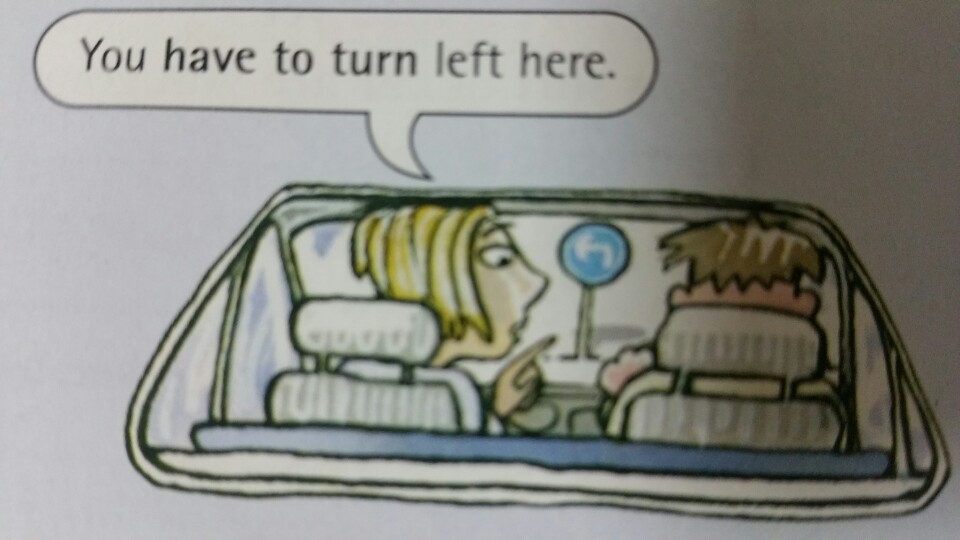 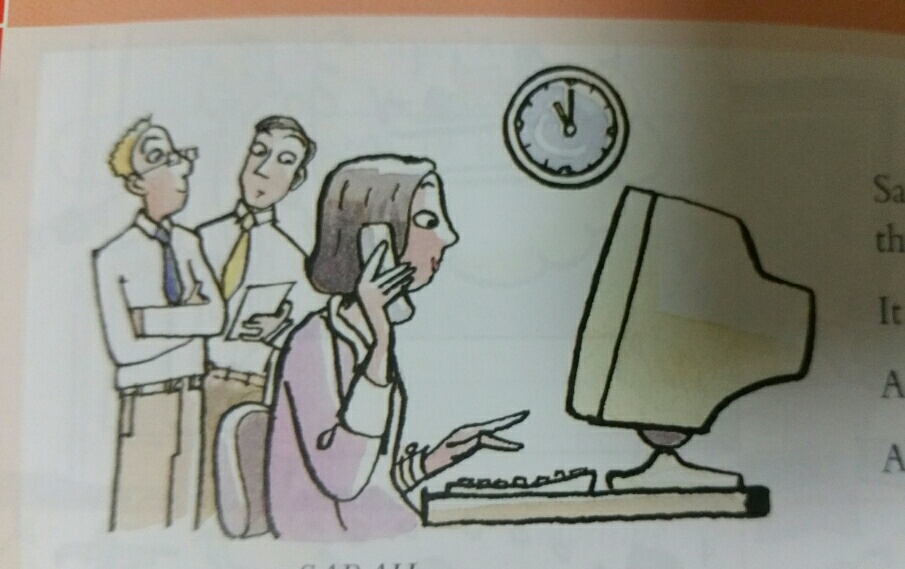 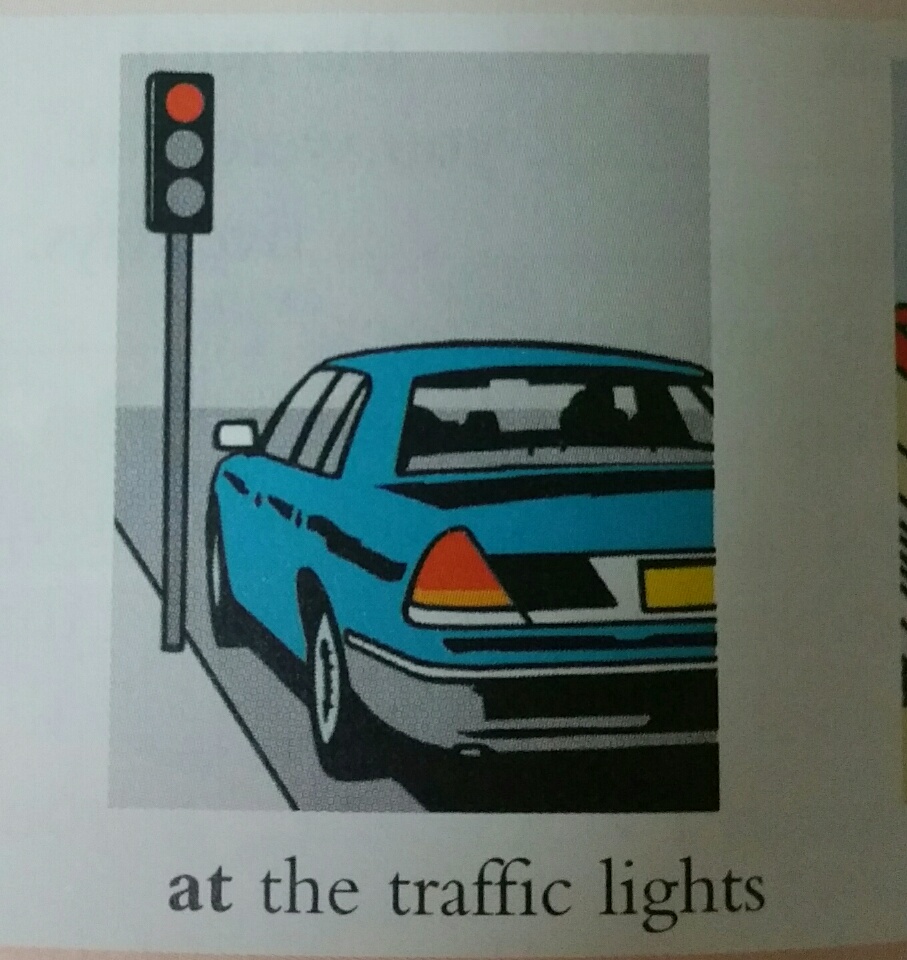 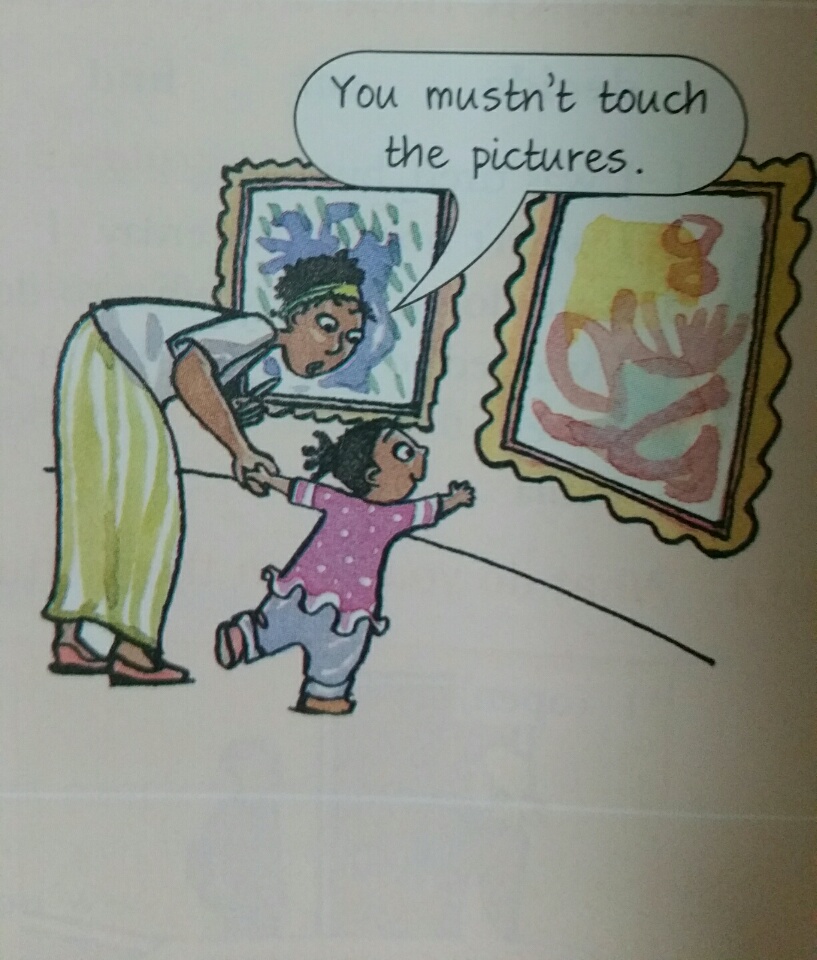 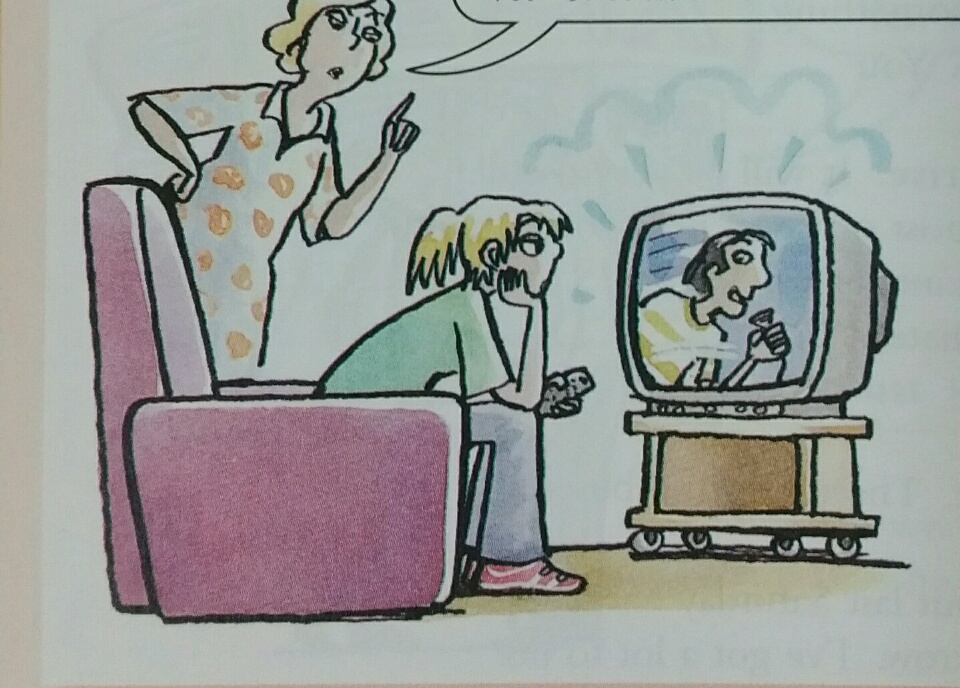 You shouldn't watch TV so much.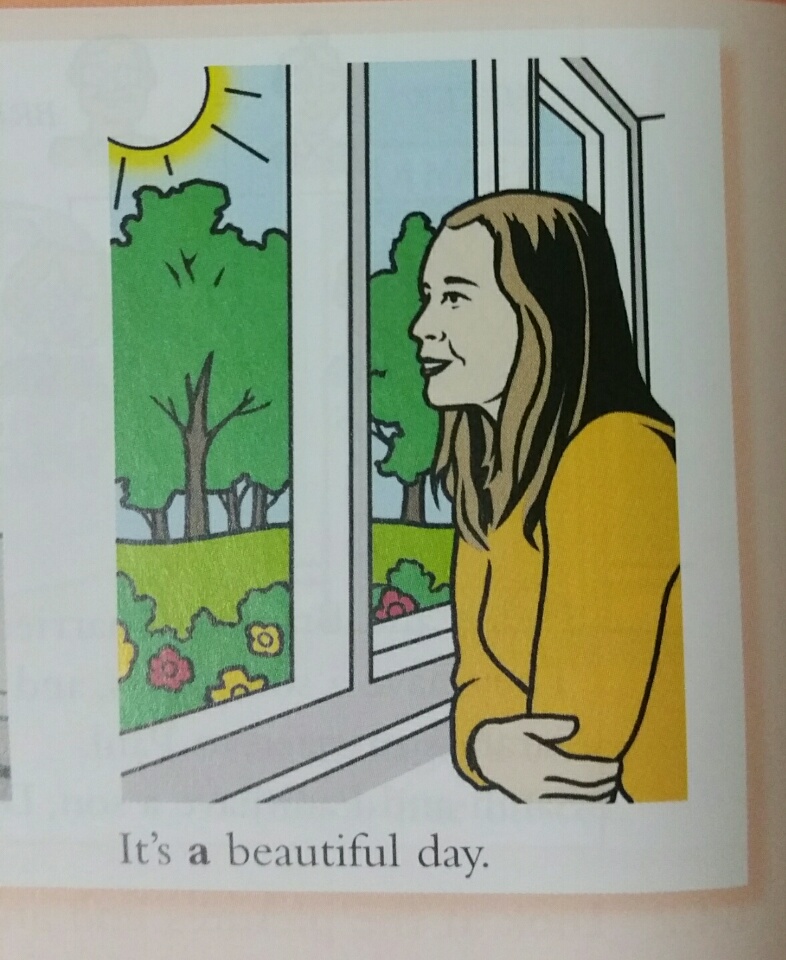 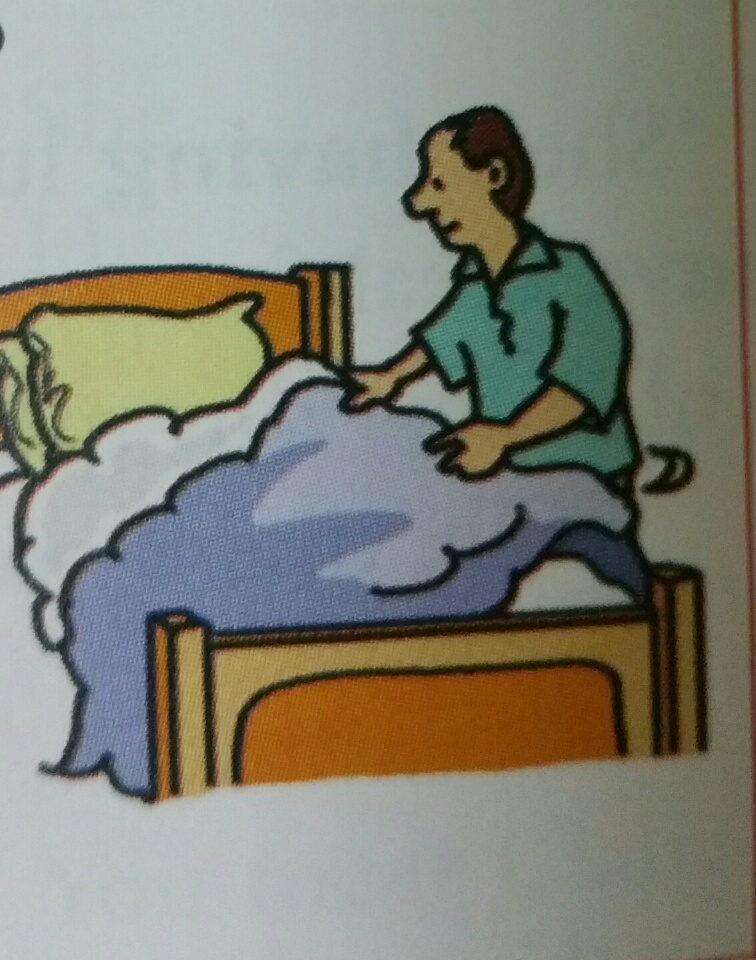 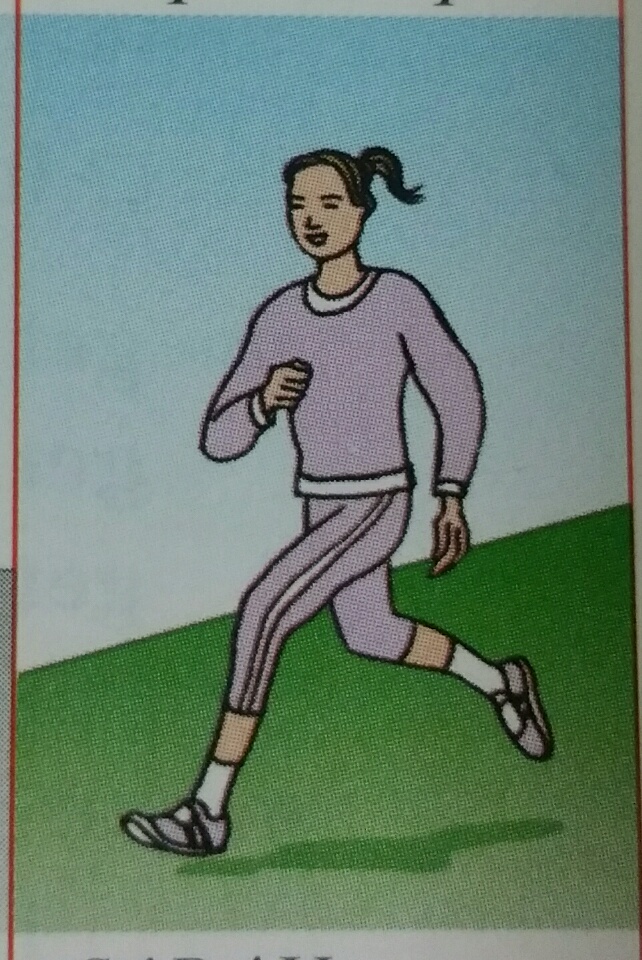 